CONTROL MISIÓN 4 SÚPER MATIHÉROES Nombre: _______________________________ Nº Lista: ______  Fecha: _____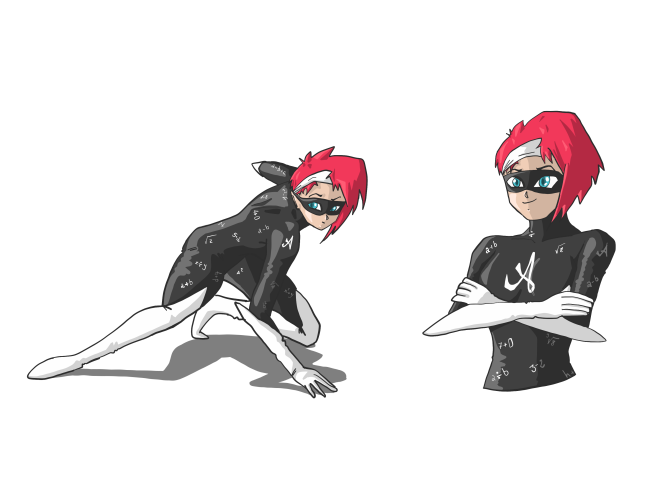 1. Escribe cómo se leen las siguientes fracciones y represéntalas gráficamente.   3   4   5   3  6  8 15 102. Escribe una fracción equivalente a cada una de las dadas según se indique.a) Por amplificación.  4				7			10  3				5			 9b) Por simplificación.  10				16			3			  20				18			6			 3. Encuentra la fracción irreducible a cada una de las dadas a continuación. 12			4			10			6 21			 8			 15			94. Completa la siguiente tabla creada por Lógica indicando si las fracciones son propias, iguales que la unidad o impropias. Marca las casillas con una “X”.5. Expresa las siguientes fracciones como números mixtos y los números mixtos como fracciones16 518 8      12      5      23               66. Calcula el resultado de las siguientes sumas y restas.  4	12		7	15		10	 5		8	4        +			       +			        -			       -  3	3		6	6		12	12		9	97. Calcula el resultado de las siguientes multiplicaciones.	7			6			8			72   x			10   x			6   x			8   x	5			7			5			98. Calcula las siguientes operaciones.2			7			4			6      de 615	  	     de 930		     de 1 200		     de 3 6005			3			2			39. Ordena las fracciones de menor a mayor. Utiliza el método de los productos cruzados en el apartado a, y en el apartado b el método del mínimo común múltiplo.a)4	  5        y10 	  3b)9	 8        y  7 	 4 c)   2	      2             y         7 	       410. Vector tiene que realizar una carrera de 2550 metros en Novelda. Si ha recorrido dos quintos del trayecto. ¿Cuántos metros ha recorrido? ¿Cuántos metros le faltan por recorrer? 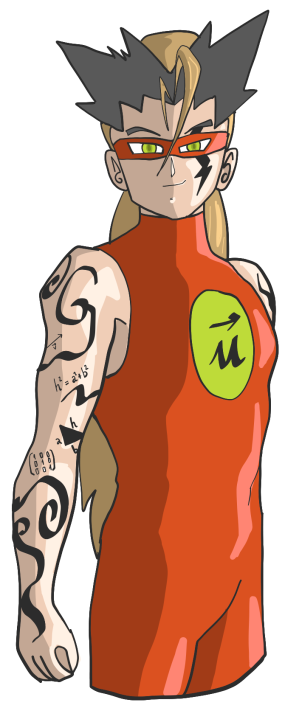 FracciónFracción propiaIgual que la unidadFracción impropia56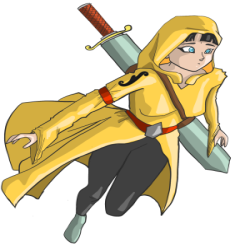 8812956